Протокол процедуры переторжкиСПОСОБ И ПРЕДМЕТ ЗАКУПКИ:Запрос предложений в электронной форме  на право заключения договора на выполнение работ «Монтаж автоматической противопожарной сигнализации» (Лот № 92401-ТПИР ОБСЛ-2020-ДРСК).КОЛИЧЕСТВО ПОДАННЫХ ЗАЯВОК НА УЧАСТИЕ В ЗАКУПКЕ: 4 (четыре) заявки.НМЦ ЛОТА (в соответствии с Извещением о закупке): 1 938 821.26  руб. без НДС.ОТМЕТИЛИ:В соответствии с решением Закупочной комиссии (Протокол №287/УТПиР-Р от  05.03.2020 г.) к процедуре переторжки были допущены следующие участники: ООО "СПЕКТР", ООО "ТЕХЦЕНТР", ООО "ГОРИЗОНТ", ООО "ЦИФРОВЫЕ СИСТЕМЫ ПЕРЕДАЧИ"Предмет переторжки: цена заявки.Участие в процедуре переторжки принял 1 (один) участник, а именно:ООО "ТЕХЦЕНТР"Участие в процедуре переторжки не приняли 3 (три)  участника, а именно:ООО "СПЕКТР",ООО "ГОРИЗОНТ",ООО "ЦИФРОВЫЕ СИСТЕМЫ ПЕРЕДАЧИ"Процедура переторжки осуществлялась с использованием средств электронной торговой площадки: Единая электронная торговая площадка (АО «ЕЭТП»), в присутствии секретаря Закупочной комиссии.Дата и время начала процедуры переторжки: 15:00 часов (по местному времени Организатора) 10.03.2020 г.Место проведения процедуры переторжки: Единая электронная торговая площадка (АО «ЕЭТП»), по адресу в сети «Интернет»: https://rushydro.roseltorg.ru.В результате проведения переторжки условия заявок на участие в закупке были изменены следующим образом:      Секретарь Закупочной комиссии                                                   Чуясова Е.Г.       Тел. (4162) 397-268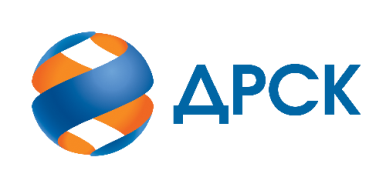                                                                      АКЦИОНЕРНОЕ ОБЩЕСТВО                «ДАЛЬНЕВОСТОЧНАЯ РАСПРЕДЕЛИТЕЛЬНАЯ СЕТЕВАЯ КОМПАНИЯ»№287/УТПиР -П10.03.2020№п/пДата и время регистрации заявкиНаименование, ИНН Участника и/или его идентификационный номерЦена заявки, руб. без НДСЦена заявки, руб. без НДСпосле переторжки13.02.2020 08:46ООО "ЦИФРОВЫЕ СИСТЕМЫ ПЕРЕДАЧИ"ИНН/КПП 2537055738/253701001 
ОГРН 10825370060341 938 821,261 938 821,2610.02.2020 11:46ООО "ТЕХЦЕНТР"ИНН/КПП 2539057716/253901001 
ОГРН 10325021310561 934 000,001 885 000,0012.02.2020 08:09ООО "ГОРИЗОНТ"ИНН/КПП 2538119896/253801001 
ОГРН 10825380037121 936 000,001 936 000,0013.02.2020 03:13ООО "СПЕКТР"ИНН/КПП 3827044352/382701001 
ОГРН 11438500043201 889 450,001 889 450,00